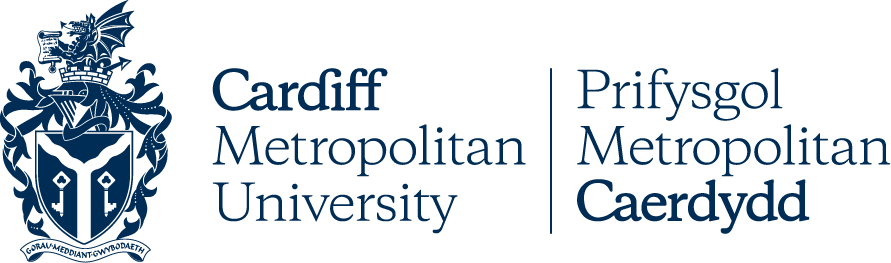 Prifysgol Metropolitan Caerdydd ac Undeb Myfyrwyr Met CaerdyddCytundeb Perthynas ar gyfer 2023-24Cyflwyniad a Chyd-destunNod y Cytundeb Perthynas hwn yw rhoi disgrifiad clir a chryno o'r berthynas rhwng Prifysgol Metropolitan Caerdydd (y Brifysgol) ac Undeb Myfyrwyr Met Caerdydd (yr UM) ac mae'n amlinellu'r sail ar gyfer y berthynas rhwng y ddwy ochr a'r egwyddorion y bydd y ddau ohonynt yn gweithredu. Drwy'r Cytundeb hwn mae'r Brifysgol yn cydnabod bod yr UM yn rhanddeiliaid allweddol a'r prif gorff sy'n cynrychioli llais y myfyrwyr. Mae'r UM yn cydnabod yr angen i'r Brifysgol gydbwyso buddiannau ystod o rhanddeiliaid mewn cyd-destun allanol cynyddol heriol.Mae'r Cytundeb Perthynas yn ystyried y gofyniad cyfreithiol ar y Brifysgol, a amlinellwyd yn Neddf Addysg 1994, i sicrhau bod yr UM yn gweithredu mewn modd teg a democrataidd, a'r cyfreithlondebau sy'n ymwneud â statws elusen gofrestredig y ddau barti. Mae'n tynnu ar Ganllaw mis Mawrth 2011 ar gyfer aelodau o Gyrff Llywodraethu Addysg Uwch: Canllaw atodol ynghylch rôl cyrff llywodraethu prifysgolion mewn perthynas ag undebau myfyrwyr a Chylchlythyr W14/06HE: Canllawiau diwygiedig ar arfer da wrth ariannu undebau myfyrwyr effeithiol, democrataidd, a chynrychiolaeth myfyrwyr dyddiedig 29 Ionawr 2014, ac mae'n ategu at Siarter y Myfyrwyr.Datganiad Nodau ar y CydMae'r Brifysgol a'r UM yn ceisio gweithio mewn partneriaeth i wella eu heffeithiolrwydd yn seiliedig ar werthoedd ac ymddygiadau a rennir. Wrth weithio gyda'n gilydd, a thrwy hyrwyddo gwerthoedd o greadigrwydd, arloesi, cynwysoldeb ac ymddiriedaeth ac ymddygiadau arweinyddiaeth, dewrder, atebolrwydd ac ystwythder, byddwn yn galluogi pob myfyriwr i gyflawni ei botensial. Bydd yr egwyddorion a amlinellir isod yn berthnasol i'r holl ryngweithio rhwng y partïon ac i ymrwymiad y Brifysgol i gyfleu'r egwyddorion hyn i bob uned academaidd a chymorth ledled y Brifysgol.EgwyddorionPartneriaeth StrategolMae'r Brifysgol a'r UM yn cyfrannu'n gadarnhaol at ddatblygiad strategol ei gilydd. Rydym yn croesawu ac yn parchu'r ffaith ein bod wedi rhannu nodau a chyfeiriad strategol ac efallai y bydd gennym safbwyntiau gwahanol weithiau.Llais y MyfyrwyrMae'r Brifysgol yn cydnabod mai'r UM yw llais hanfodol y myfyrwyr ac y dylid rhoi'r cyfle i'r UM ymgysylltu'n wybodus â phenderfyniadau'r Brifysgol. O'r herwydd, bydd y Brifysgol yn sicrhau yr ymgynghorir â'r UM mewn modd amserol cyn gwneud penderfyniadau a fydd yn effeithio ar fyfyrwyr a'u profiadau.Mae'r Brifysgol a'r UM yn gweithio gyda'i gilydd i ddiffinio a hyrwyddo amrywiaeth o ddulliau i gysylltu llais a phartneriaeth y myfyrwyr ar bob lefel o'r sefydliad. Mae ymrwymiad ar y cyd i ymgysylltu â llais y myfyrwyr sydd i’w chlywed drwy gydol profiad cyfan Met Caerdydd. Er mwyn cyflawni hyn, mae'r ddwy ochr yn ymrwymo i ddatblygu deialog agored, adeiladol a pharhaus rhwng myfyrwyr a staff, ac ymhlith myfyrwyr.Parch a dealltwriaethMae cyd-gydnabyddiaeth o'r arbenigedd a'r mewnwelediad sydd ar gael yn y Brifysgol a'r UM a'r gwerth a ddaw pob plaid i'r berthynas hon. Mae yna gyd-ddealltwriaeth o rolau a chyfrifoldebau penodol y Brifysgol a'r UM ochr yn ochr â'r cyfleoedd i weithio mewn partneriaeth. Mae hyn yn cynnwys cyfathrebu llawn, agored a rheolaidd a chyfarfodydd ar faterion sy'n berthnasol i'r UM a'r myfyrwyr.Bod yn agored, ymddiriedaeth ac enw daMae ymrwymiad i gyfathrebu rheolaidd, agored, yn seiliedig ar egwyddor 'dim syrpreisys' a lle mae'r ddau barti yn derbyn yr angen am gyfaddawd, lle bo'n briodol ac yn ymarferol, er budd y myfyrwyr. Bydd yr UM yn dilyn yr egwyddor o fod yn 'gyfaill beirniadol' yn ôl yr angen wrth ymgysylltu â phroses gwneud penderfyniadau'r Brifysgol.
AnnibyniaethMae'r Brifysgol yn cydnabod gwerth UM cryf, annibynnol, dan arweiniad y myfyrwyr sydd wedi'i rymuso i bennu ei blaenoriaethau a rheoli ei gweithrediadau. AtebolrwyddMae'r UM yn atebol i’r myfyrwyr i ddarparu cynrychiolaeth wir a theg ar eu rhan ac yn atebol i'r Brifysgol am gynnal yr ymrwymiad hwn. Mae'r Brifysgol yn cydnabod yr Undeb Myfyrwyr fel y prif gorff sy'n cynrychioli myfyrwyr ac sy'n craffu ar y Brifysgol ar eu rhan. Mae'r UM yn cydnabod ac yn cyflawni ei chyfrifoldebau i'r Brifysgol, gan gydnabod ei rôl fel goruchwyliwr a phrif ariannwr (o dan Ddeddf Addysg 1994), a'i chyfrifoldebau cyfreithiol fel elusen a chwmni cofrestredig.Cydraddoldeb, Amrywiaeth a ChynhwysiantMae'r Brifysgol a'r UM yn cefnogi ei gilydd i annog cydraddoldeb a hyrwyddo amrywiaeth a chynhwysiant ym mhopeth a wnânt, fel yr amlinellir yn Siarter y Myfyrwyr.CyllidO ran annibyniaeth yr UM, bydd y partïon yn ystyried ac yn cytuno ar swyddogaethau craidd ac ychwanegol yr UM ac yn cytuno ar gyllid priodol ar gyfer yr UM, gan roi sylw dyledus i'r Cynllun Ffioedd cyfredol.Perthynas WaithAr lefel strategol, mae'r berthynas waith rhwng y Brifysgol a'r UM yn seiliedig ar nifer o drefniadau sy’n cynnwys:Cynrychiolaeth o lais y myfyrwyr drwy'r swyddogion sabothol neu eu henwebeion ar Fwrdd y Llywodraethwyr, y Bwrdd Academaidd, ac is-bwyllgorau'r Byrddau hyn.Cynrychiolaeth o lais y myfyrwyr gan yr UM a chynrychiolwyr myfyrwyr ar bwyllgorau a gweithgorau eraill neu gyfwerth.Cyfarfodydd rheolaidd rhwng swyddogion sabothol yr UM/staff yr UM ac uwch staff y Brifysgol (gan gynnwys gyda chynrychiolwyr Grŵp Gweithredol yr Is-Ganghellor), gan gynnwys cyfarfodydd y Pwyllgor Perthynas ond heb fod yn gyfyngedig iddynt. Cefnogaeth gan Ysgrifennydd y Brifysgol a Phennaeth Llywodraethu/Clerc Bwrdd y Llywodraethwyr ar gyfer swyddogion sabothol yn eu rôl fel llywodraethwyr drwy sefydlu, hyfforddi a datblygu, ynghyd â chyfleoedd ar gyfer briffio ac ymgynghori cyn cyfarfodydd ffurfiol y Bwrdd, yn ogystal â chefnogaeth i'r swyddogion sabothol wrth iddynt fynychu cyfarfodydd pwyllgor yn y Brifysgol.AdolyguCynhelir cyfarfod ar ddiwedd pob blwyddyn academaidd rhwng y Brifysgol a'r UM i adolygu sut mae'r bartneriaeth wedi gweithredu dros y flwyddyn.Y bwriad yw adolygu'r Cytundeb Perthynas ar ddiwedd pob blwyddyn academaidd, gan ganiatáu i'r broses gael ei hadolygu gan swyddogion sabothol sy'n gadael, ond ei chyfleu i ddod i mewn i gyfarfodydd sabothol sy'n dod i mewn cyn cael ei chyflwyno i gyfarfod Bwrdd y Llywodraethwyr ym mis Gorffennaf.Llofnodwyd ar ran Undeb y Myfyrwyr:		Llofnod:						

Enw:		Natalia-Mia Roach
Teitl:		Llywydd:		
Dyddiad: 							Llofnodwyd ar ran y Brifysgol:	 Llofnod: 				Enw: 		Yr Athro Cara Aitchison			Teitl:		Llywydd ac Is-Ganghellor			Dyddiad:							Cynllun Gweithredu Cytundeb Perthynas 2023/24CyflwyniadMae'r Cynllun Gweithredu hwn yn cefnogi Cytundeb Perthynas 2023/24 rhwng Prifysgol Metropolitan Caerdydd ac Undeb Myfyrwyr Met Caerdydd. Mae'r camau gweithredu yn amlinellu'r ffyrdd y bydd y ddwy ochr yn gweithio gyda'i gilydd i gyflawni egwyddorion y Cytundeb Perthynas.Bydd y Cytundeb Perthynas a'r Cynllun Gweithredu yn cael eu monitro a'u gwerthuso drwy'r cyfarfodydd ffurfiol a amlinellir isod, gan ganiatáu i'r ddau barti gyfrannu'n effeithiol at lwyddiant y Brifysgol a phrofiad cyffredinol y myfyrwyr.Perthynas waith rhwng yr Uwch DimauBydd Cylch Gorchwyl yn cael ei ddatblygu ar gyfer cyfarfodydd rheolaidd dan arweiniad agenda rhwng Swyddogion ac uwch staff yr UM a'r Is-ganghellor a'r Weithrediaeth. Bydd cyfarfod cyntaf a therfynol y partïon yn bresennol ac yn cael ei gadeirio gan yr Is-Ganghellor, a bydd y cyfarfodydd sy'n weddill yn cael eu cadeirio gan y Dirprwy Is-ganghellor Ymgysylltu â Myfyrwyr, gydag Ysgrifennydd y Brifysgol yn bresennol ym mhob cyfarfod.Bydd o leiaf 5 cyfarfod y flwyddyn. Cynhelir cyfarfod ffurfiol cyntaf y partïon cyn dechrau'r flwyddyn academaidd 2023/24. Bydd rhestr o'r cyfarfodydd hyn ar gyfer y flwyddyn academaidd lawn ar gael yn y cyfarfod cyntaf. Bydd y cyfarfod hwn hefyd yn cael ei ddefnyddio i drafod cyfarfodydd Pwyllgorau Bwrdd a Phwyllgorau'r Brifysgol a chytuno ar aelodaeth briodol gan yr UM.Cefnogaeth ar gyfer Llywydd UM ac Is-lywydd UM NewyddBydd swyddogion sabothol sy'n dod newydd yn derbyn rhaglen ragarweiniol gynhwysfawr i Fyrddau a Phwyllgorau'r Brifysgol a'i uwch staff.Fel aelodau o Fwrdd Llywodraethwyr y Brifysgol, byddant yn derbyn cyflwyniad i Gadeirydd Bwrdd y Llywodraethwyr, rôl y Bwrdd a'i aelodau, gan gynnwys cyflwyniad i'r Llywodraethwyr presennol. Lle bo hynny'n bosibl, bydd hyn yn cynnwys gwahoddiad i gyfarfod y Bwrdd ym mis Gorffennaf. Bydd sesiwn sefydlu hefyd yn cynnwys gwybodaeth gefndirol berthnasol am y sefydliad, megis cyflwyniad i strategaeth gorfforaethol, penderfyniadau llywodraethu mawr o'r blynyddoedd diwethaf ac unrhyw wybodaeth arall a fydd yn helpu'r swyddogion sabothol i gael dealltwriaeth lawn o gyd-destun llywodraethu'r sefydliad.Ymhellach i hyn ac yn dilyn arfer gorau gan y sector, bydd yr UM yn gallu enwebu aelod(au) staff UM penodol ac addas a fydd yn cael cynorthwyo'r swyddogion sabothol gyda'u hymrwymiadau llywodraethu. Gall hyn gynnwys, er enghraifft, caniatadau penodol i'r aelodau staff hyn gael dangos y dogfennau sy'n cael eu hanfon at Fwrdd y Llywodraethwyr er mwyn sicrhau bod y Swyddogion yn deall yr hyn sy'n cael ei gyflwyno a'u grymuso i ofyn y cwestiynau cywir, neu'r gallu i'r aelod staff hwn fynychu cyfarfodydd penodol o'r Llywodraethwyr mewn swyddogaeth arsylwr.Pwyllgorau LlywodraethuYn ogystal â'r cyflwyniad i Fyrddau a Phwyllgorau'r Brifysgol, bydd y Brifysgol yn cydnabod pwysigrwydd ac yn cefnogi cynrychiolaeth llais y myfyrwyr yn ei phwyllgorau drwy gydol y flwyddyn academaidd.Bydd y Brifysgol yn sicrhau bod yr UM yn ymwneud â gosod yr agenda, a bod y cynrychiolydd enwebedig yn derbyn pob papur sy'n caniatáu digon o amser i baratoi ar gyfer y cyfarfod. Gall hyn gynnwys ymgynghori â Swyddogion a chynrychiolwyr eraill yr UM cyn y cyfarfod.Bydd swyddogion sabothol yn cael y cyfle i anfon Adroddiadau UM os bydd angen. Adolygu a Datblygu’r BerthynasBydd yr UM a’r Dirprwy Is-ganghellor Ymgysylltu â Myfyrwyr yn cynnal adolygiad o'r cytundeb yn nhymor olaf y flwyddyn academaidd, bydd hyn yn nodi cyfleoedd i ddatblygu'r cytundeb a gwella'r berthynas.Bydd y broses adolygu yn bwydo i mewn i'r Cytundeb Perthynas ar gyfer y flwyddyn academaidd ddilynol. Os bydd unrhyw faterion neu bryderon sy'n ymwneud â gweithredu'r cytundeb, mae'rYn y lle cyntaf, bydd materion yn cael eu codi gyda’r Dirprwy Is-ganghellor Ymgysylltu â Myfyrwyr. Os na fydd y materion yn cael eu datrys, byddant yn cael eu cynnwys ar yr agenda ar gyfer y cyfarfod llawn.